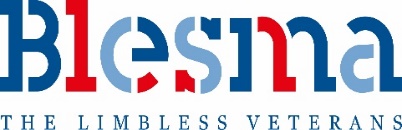 YOUR DETAILSMILITARY SERVICE DETAILSPlease enclose a copy of one of the following documents:  Service or Veterans ID card, Certificate of Service/Discharge Certificate, War Pension or AFCS entitlement letter OR complete the enclosed Data Disclosure Authority form to allow Blesma to verify your service with the appropriate Service records department.  If we need to contact the Service records department your application may be delayed by up to 6 weeks.Please note that we will be unable to process your application without this information DETAILS OF YOUR DISABLEMENT/INJURY OR ILLNESSAmputation – please tell us which limb or limbs you have had amputated and when.Loss of Eye(s)Loss of Use of Limb(s)/Sight/Hearing – Not amputation		If you suffer from Loss of Use of Limb(s) please provide details about your accident/illness/injury and how this affects your function (eg. wheelchair user, orthotics user) and include a letter from your GP/Consultant confirming the extent of loss of function.If you suffer from Loss of Sight/Hearing please provide a letter from your GP/Consultant explaining the extent of your sight/hearing loss.Please note that we will be unable to process your application without this informationDETAILS OF ANY BENEFITS OR SUPPLEMENTARY ALLOWANCESDo you receive any of the following (Circle YES or NO)?I authorise Blesma The Limbless Veterans and its agents to act on my behalf and grant them full authority to discuss, disclose and receive personal and confidential information from Veterans UK, Department for Work and Pensions and NHS. I note that Blesma reserves the right to carry out checks in relation to my service.  I authorise Blesma The Limbless Veterans to use my details to make contact, pass information, advice and Association material and provide support, prevent fraud, and comply with legal obligations.I also do hereby undertake to pay the sum of £1.00 if Blesma The Limbless Veterans was ever to be wound up.  Please consider this application for membership and I agree to abide by the Constitution and Rules and Code of ConductBlesma The Limbless Veterans is committed to safeguarding your personal information.  Your personal data is protected by UK Legislation, specifically the Data Protection Act 1998, the Electronic Communications (EC) Directive 2003 and the General Data Protection Regulation (2018).  We aim to exceed our obligations by following best practice and reviewing our procedures regularly.     We will contact you to discuss any specific questions about your application and we aim to respond within 2 weeks of receipt of your completed form.Please return this form along with copies of any supporting documents to:     Freepost BLESMASurname: Surname: Forenames: Address:Address:Address:Town:Town:County:Postcode:Postcode:Postcode:Telephone:Telephone:Mobile:Email:Email:Email:Date of Birth: Place of Birth: Place of Birth: NI Number:NI Number:NHS Number:Single/Married/Widowed/Partnership:Single/Married/Widowed/Partnership:Single/Married/Widowed/Partnership:Spouse’s/Partner’s Surname:Spouse’s/Partner’s Surname:Forenames:Spouse’s/Partner’s Date of Birth:Spouse’s/Partner’s Date of Birth:NI Number:Number of dependent children: (under 18):Number of dependent children: (under 18):Number of dependent children: (under 18):State which arm of Service (RN/RM/ARMY/RAF/Auxiliary/Reserve Forces):State which arm of Service (RN/RM/ARMY/RAF/Auxiliary/Reserve Forces):If you served in the Army state your Regiment or Corps:If you served in the Army state your Regiment or Corps:If you served in the Army state your Regiment or Corps:Service/Personal Number:Rank:Rank:Decorations:Decorations:Decorations:Date of Enlistment:Date of Discharge:Date of Discharge:For example: left Leg above knee or right arm above elbowFor example: left Leg above knee or right arm above elbowFor example: left Leg above knee or right arm above elbowFor example: left Leg above knee or right arm above elbowFor example: left Leg above knee or right arm above elbowAmputated Limb(s):Date of amputation(s)Do you wear a prosthesis?Do you wear a prosthesis?Do you wear a prosthesis?Do you wear a prosthesis?Do you wear a prosthesis?For example: Loss of left Eye (circle which eye or both as applicable) For example: Loss of left Eye (circle which eye or both as applicable) For example: Loss of left Eye (circle which eye or both as applicable) For example: Loss of left Eye (circle which eye or both as applicable) For example: Loss of left Eye (circle which eye or both as applicable) Which Eye?LeftLeftRightBothDate of InjuryDo you wear a prosthetic Eye?Do you wear a prosthetic Eye?Details of your Loss of use of Limb(s) or Loss of Sight or Hearing:Date of Injury or diagnosis:Cause of Injury:War Disablement PensionYESNOArmed Forces Compensation SchemeYESNODepartment for Work and pensions (DWP) benefits or allowances   YESNOSigned:Date:Please tell us where you heard about Blesma:For Membership Administration Use OnlyFor Membership Administration Use OnlyMembership Number:Date Record Created: